Supplementary DataSupplementary Table 1. Assessment of potential correlates between cytokine secretion and variables associated with the tumor cells and the CAR-T cells. 1A: Correlation between the number of CAR+ T cells and amount of IFN secreted 1B: Correlation between the amount of cytokine secreted and the level of 5T4 expressionA. Cell Count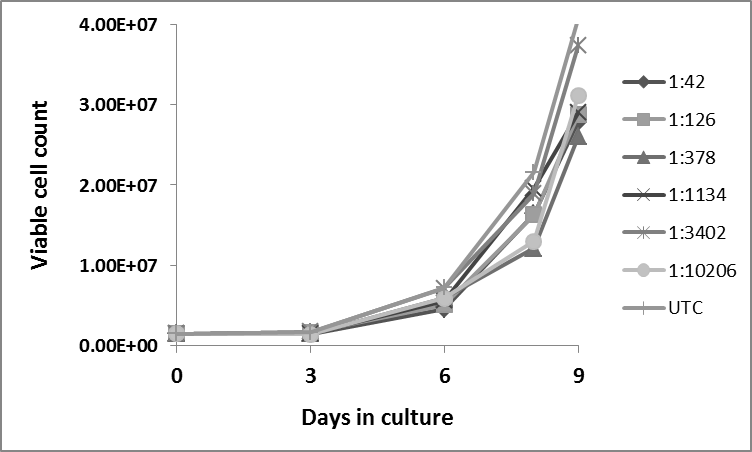 B. Percentage Transduction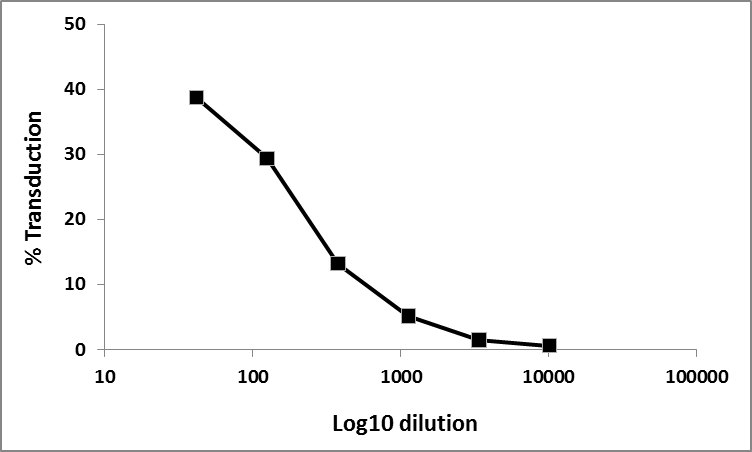 Supplementary Figure 1: Transduction of T cells and growth kinetics of transduced cells. Figure 1A shows the growth kinetics of T cells transduced with a range of dilutions of H8-CAR compared against an untransduced (UTC) control. Figure 1B shows the percentage transduction of T cells with H8-CAR over a range of viral vector dilutions. Supplementary Figure 2: Immune infiltrates in ovarian tumor disaggregate. (A) Percentage of hematopoietic cells and tumor cells present in tumor disaggregate as determined by flow cytometry. (B) Correlation of 5T4 expression and CD3 T cell infiltration as determined by immunohistochemistry. Supplementary Figure 3. Interleukin-2 (IL-2) production by 5T4-CAR T cells in response to immortalised ovarian cell lines expressing 5T4 and autologous tumour cells. Peripheral T cells were successfully transduced from 11 patients. T cells were transduced with the H8-CAR or 2E4-CAR or no CAR (Mock). 1x105 T cells were co-cultured for 24 hours with 1x105 SKOV3, OVCAR3  and primary autologous tumour cells . After 24 hours, supernatant was collected and IL-2 quantitified by ELISA. Error bars represent the mean and S.D. of triplicate results. Two-way ANOVA with Sidak’s correction; *p<0.05, **p<0.01, ***p<0.001. Supplementary Figure 4. Kaplan-Meier survival curves of SKOV3.Luc tumors in NSG mice receiving 5T4-CAR T cell therapy. Kaplan-Meier survival curves for mice treated with H8-CAR T cells via intra-venous or intra-peritoneal routes. Log-rank (Mantel-Cox) test; *P<0.05 compared to Mock I.P and saline I.P., #P<0.05 compared to H8-CAR I.V.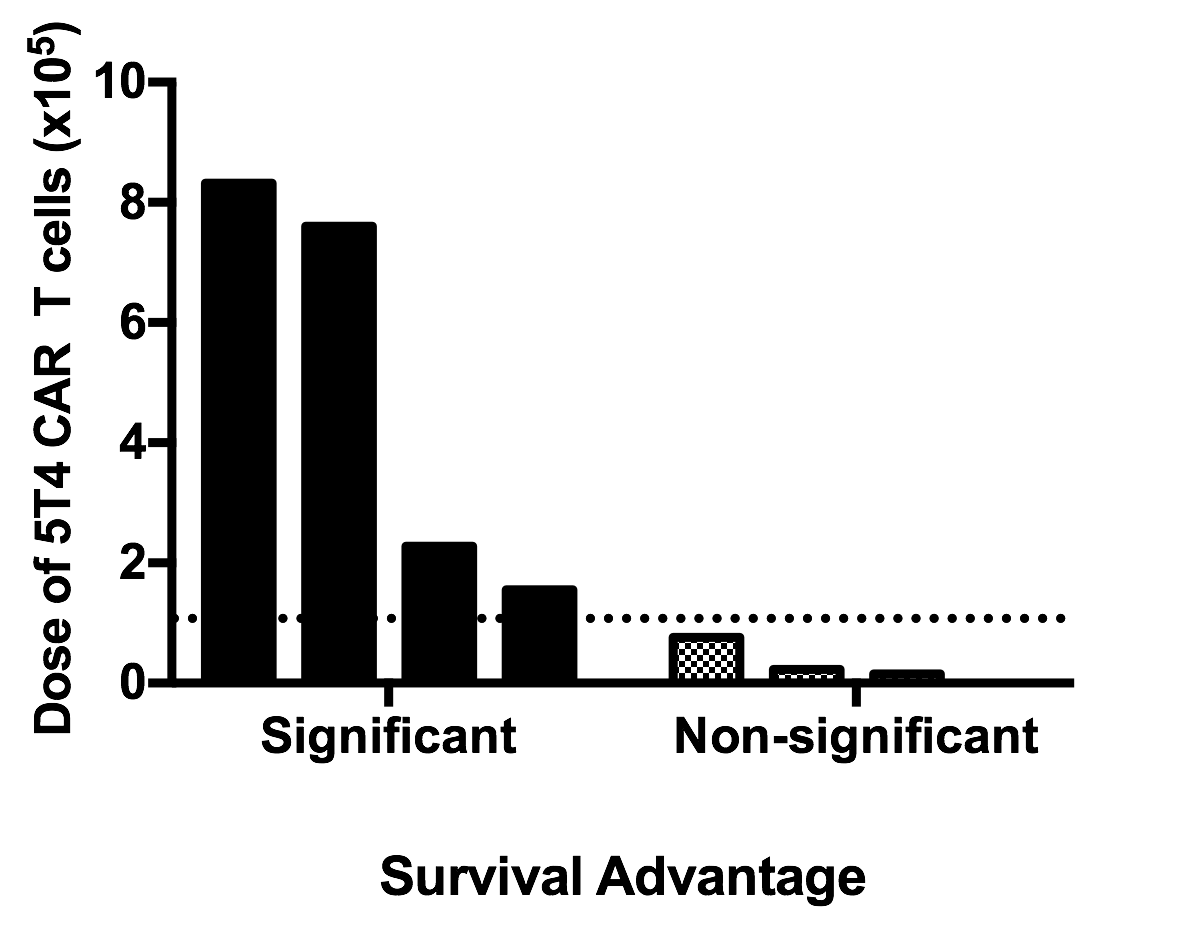 Supplementary Figure 5. Dose of 5T4-CAR T cells categorised in to significant or non-significant survival advantage relative to controls. The figure summarises the efficacy experiments described herein and categorises the data in to those treatment groups in which there was a statistically significant (P<0.05) or non-significant survival advantage relative to mock transduced control groups. Dashed line represents minimum dose required to convey a significant survival advantage. Variable 1Variable 2Pearson’s correlationNumber of CAR+ T cells (H8 construct)IFNγ secreted upon co-culture with OVCAR-3 cells0.46; N.S.Number of CAR+ T cells (2E4 construct)IFNγ secreted upon co-culture with OVCAR-3 cells0.61; P=0.05Number of CAR+ CD4+ T cells (H8 construct)IFNγ secreted upon co-culture with OVCAR-3 cells0.26; N.S.Number of CAR+ CD4+ T cells (2E4 construct)IFNγ secreted upon co-culture with OVCAR-3 cells0.42; N.S.Number of CAR+ CD8+ T cells (H8 construct)IFNγ secreted upon co-culture with OVCAR-3 cells0.66; P=0.04Number of CAR+ CD8+ T cells (2E4 construct)IFNγ secreted upon co-culture with OVCAR-3 cells0.80; P=0.003Variable 1Variable 2Pearson’s correlationIFNγ secretion (H8 construct)5T4 expression on Tumor cells as determined by IHC0.68; P=0.03IFNγ secretion (2E4 construct)5T4 expression on Tumor cells as determined by IHC0.70; P=0.02IL-2 secretion (H8 construct)5T4 expression on Tumor cells as determined by IHC0.65; P=0.04IL-2 secretion (2E4 construct)5T4 expression on Tumor cells as determined by IHC0.64; P=0.03IFNγ secretion (H8 construct)5T4 expression on Tumor cells as determined by flow cytometry (MFI)0.78; P=0.01IFNγ secretion (2E4 construct)5T4 expression on Tumor cells as determined by flow cytometry (MFI)0.65; P=0.04IL-2 secretion (H8 construct)5T4 expression on Tumor cells as determined by flow cytometry (MFI)0.84; P=0.005IL-2 secretion (2E4 construct)5T4 expression on Tumor cells as determined by flow cytometry (MFI)0.77; P=0.009